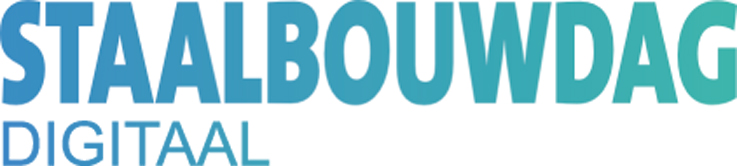 AANLEVEREN INFORMATIE VOOR UW DIGITALE STANDBeste exposant,Fijn dat u met uw bedrijf / organisatie deelneemt aan de vakbeurs van de Staalbouwdag Digitaal op dinsdag 13 oktober 2020!Uw digitale stand wordt door de beursorganisatie voor u ingericht. Daartoe dient u vóór 18 september 2020 de volgende vijf stappen te doorlopen:1. Ga naar https://hopin.to/events/staalbouwdag. U komt dan op de receptiepagina (hoofdpagina) van de Staalbouwdag op het online-platform Hopin.Klik daarna op ‘tickets’ en op ‘normaal ticket’.2. Maak uw persoonlijk account aan door te klikken op ‘Create account’Dit hoeft u maar één keer te doen. Bij volgende bezoeken logt u steeds in (en uit) met uw accountgegevens (password + username).3. Maak uw ‘digitale visitekaartje’ aan via een klik op ‘Profile’.• Nadere toelichting op deze eerste drie stappen vindt u op https://support.contechproptech.nl/beursstands/4. Vul de tabel op de volgende pagina in.Uw informatie (tekst, links e.d) wordt door de beursorganisatie gebruikt voor het inrichten van uw digitale stand op https://hopin.to/events/staalbouwdag.De ingerichte beursstand is onder meer bereikbaar via de link ‘Expo’ (in het linker menu) op de receptiepagina. Op 13 oktober is de stand gedurende de gehele staalbouwdag online.* Invullen verplicht.5. Stuur dit document (geheel ingevuld) met de eventuele bijlagen vóór 18 september 2020 retour naar: jessica@bouwenmetstaal.nl (Jessica van Gerven, Bouwen met Staal)Bedankt voor uw medewerking!• Kijk op https://support.contechproptech.nl/beursstands/ voor een wegwijzer door de online beurs, tips and tricks voor beursdeelname en de interactiemogelijkheden.• Wilt u ook een poll organiseren in uw stand? Vraag dan het opgaafformulier Polls aan via jessica@bouwenmetstaal.nl.• www.staalbouwdag.nl, draaiboek exposanten• Bij vragen: Erik de Jong, telefoon +31 (0)23 – 737 07 63,mobiel +31 (0)6 – 24 68 52 25, edejong@advercom.nlGegevens beursstandVul in:Bedrijfsnaam*:……………………………….Adres bedrijfswebsite (+ link)*:……………………………….Logo bedrijf*:Logo bijvoegen.Aanleveren op 72 dpi, groot formaat en als jpg of pngKorte tekst over uw bedrijf (‘wie zijn we’, ‘wat doen we’), max. 80 woorden:………………………………………………………………………………………………Motto / slogan voor uw beurspresentatie (óf van uw bedrijf):………………………………………………………………Beursaanbieding voor de staalbouwdag-bezoekers, max. 60 tekens:………………………….......………………………………Afbeelding voor de achtergrond van uw stand:Afbeelding bijvoegen.Afmetingen: 1920 x 1080 pix. in jpgBedrijf-/productvideo (voor vertoning in uw stand). Geef het volledige adres (de url) van de pagina op bijvoorbeeld YouTube of Vimeo waarop de video is gepubliceerd:……………………………..Opmerkingen / aanwijzingen voor beursorganisatie:……………………………..……………………………..……………………………..Gegevens standhouder (coördinatie beursdeelname)*:Naam*:…………………………….E-mail*:…………………………….Telefoon*:…………………………….